Supplementary MaterialFigure S1. Autophagy in the aerial hyphae of C. parasitica. Autophagic bodies in the vacuoles of the aerial hyphae of the strain DK80 and Δcpatg8 mutant grown on plates of PDA were examined using differential interference microscopy. Scale bars, 5 μm. 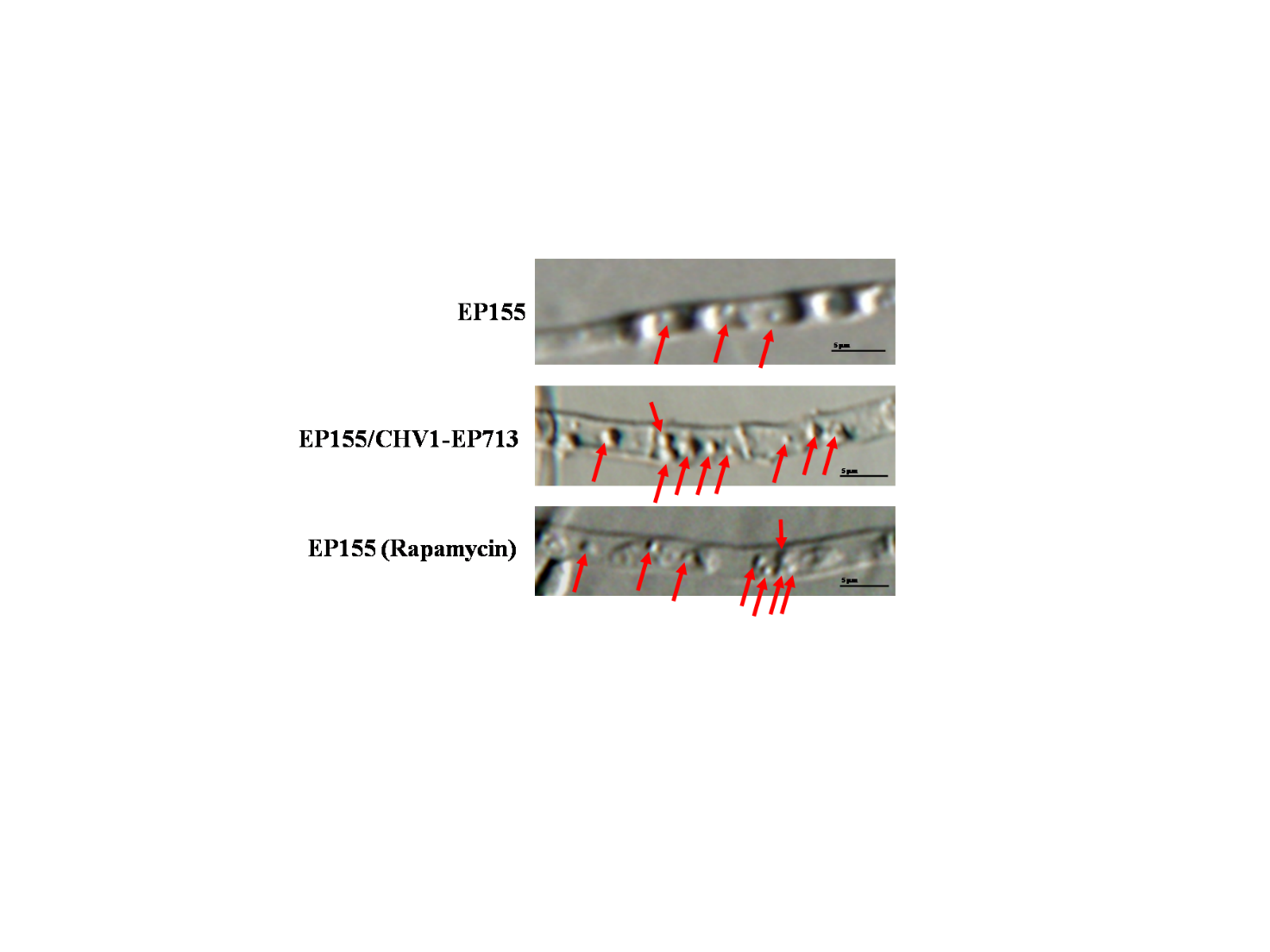 